Christopher T. Wall
Direct: (253) 620-6522
E-mail: cwall@gth-law.comJune 8, 2015VIA EMAIL  and U.S. MAIL
records@utc.wa.govWashington Utilities and Transportation Commission1300 S. Evergreen Park Drive S.W.P.O. Box 47250Olympia, WA 98504-7250RE:	Five Star Moving & Storage, LLC
Docket No. TV-150223Dear Sir or Madam:Enclosed for filing in the above-referenced docket are the original and three copies of Five Stars Moving & Storage LLC’s Response in Opposition to UTC Staff’s Motion to Strike, and Certificate of Service.Sincerely,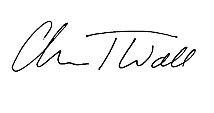 Christopher T. WallCTW:bf